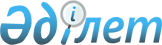 Об определении дополнительного перечня лиц, проживающих на терриртории Тимирязевского района, относящихся к целевым группам, на 2010 год
					
			Утративший силу
			
			
		
					Постановление акимата Тимирязевского района Северо-Казахстанской области от 8 декабря 2009 года N 235. Зарегистрировано Управлением юстиции Тимирязевского района Северо-Казахстанской области 21 декабря N 13-12-97. Утратило силу - постановлением акимата Тимирязевского района Северо-Казахстанской области от 27 апреля 2011 года N 109

      Сноска. Утратило силу - постановлением акимата Тимирязевского района Северо-Казахстанской области от 27.04.2011 N 109      В соответствии с подпунктом 14) пункта 1 статьи 31 Закона Республики Казахстан от 23 января 2001 года «О местном государственном управлении и самоуправлении в Республике Казахстан», статьей 5, подпунктом 2) статьи 7 Закона Республики Казахстан от 23 января 2001 года «О занятости населения» акимат района ПОСТАНОВЛЯЕТ:



      1. Определить на 2010 год дополнительный перечень лиц, проживающих в Тимирязевском районе Северо-Казахстанской области, относящихся к целевым группам населения (согласно приложению).



      2. Государственному учреждению «Отдел занятости и социальных программ Тимирязевского района Северо-Казахстанской области» предусмотреть меры по содействию занятости и социальной защите лиц, относящихся к целевым группам населения.



      3. Контроль за исполнением настоящего постановления возложить на заместителя акима района Циммерман И.В.



      4. Настоящее постановление вводится в действие с 10 января 2010 года.      Аким района                                К. Касенов

Приложение

к постановлению акимата района

от 8 декабря 2009 г. № 235 Дополнительный перечень лиц, относящихся к целевым группам населения на 2010 год      1. Молодежь в возрасте до 24 лет

      2. Лица старше 50 лет

      3. Лица, не работающие более одного года

      4. Выпускники средних специальных и высших учебных заведений

      5. Высвобожденные работники с предприятий и организаций района

      6. Безработные, завершившие профессиональное обучение, по направлению уполномоченного органа по вопросам занятости.
					© 2012. РГП на ПХВ «Институт законодательства и правовой информации Республики Казахстан» Министерства юстиции Республики Казахстан
				